Navn: 118:  Arsema HaileDreng/pige: FAlder: 11Årstal ankomst til børnehjemmet ? 2014Fra hvilken by/område/familiebaggrund? Eritrea. Begge forældre er døde.Hvilken klasse går du i? 4.Hvilke fag kan du bedst lide? AmharicHvad er din yndlingsbeskæftigelse? Jumping Hvilken uddannelse kunne du tænke dig? lægeHvilken skole går du i og hvor langt har du til skole?  Lekatit 23, 500 meter2014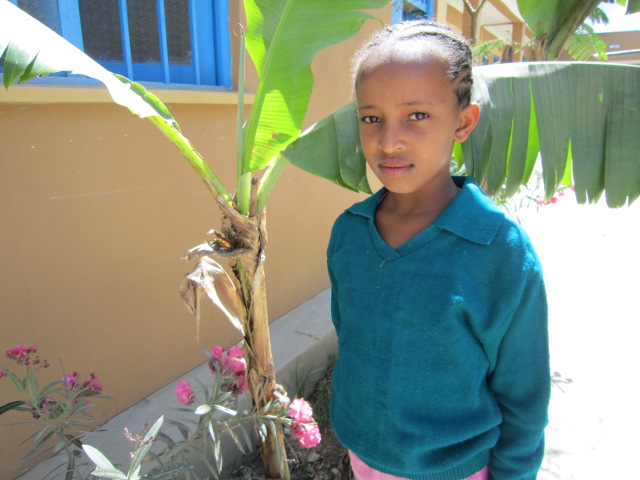 